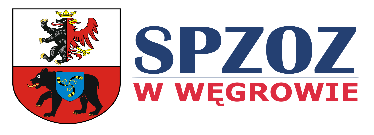 Znak sprawy: Z/MB/10/22					Zbiorcze zestawienie ofert zmodyfikowane w dniu 03.08.20212r. Na realizację zamówienia, Zamawiający przeznaczył kwotę brutto: 102 042,80 PLN, w tym:Pakiet 1 – 32 016,20 PLNPakiet 2 – 70 026,60 PLN	Sporządziła: Ewa Grasiewicz, Starszy Inspektor ds. Zamówień PublicznychWęgrów, dnia 03.08.2022 r.Nr ofertyNazwa i adres wykonawcyCena oferty brutto w PLN1MIMARMaria Głębockaul. Małkińska 5307-300 Ostrów MazowieckaPakiet 131 731,09Pakiet 2 70 856,612AMP Polska Sp. z o.o.Aleja pokoju 7831-564 KrakówPakiet 273 050,933Centrum Ekonomii SpołecznejBONUMul. Gajdy 387-300 BrodnicaPakiet 129 976,00Pakiet 262 140,654PPHU MARKERMarek Mikiciukul. Magazynowa 8 c08-110 SiedlcePakiet 130 660,13Pakiet 2 64 839,45